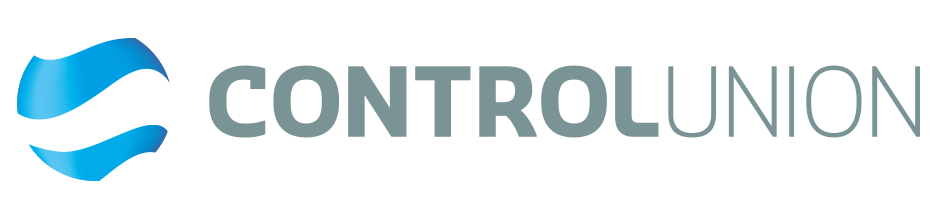 APPLICATION FORM for PEFCChain of Custody (COC) certification1. Company’s background2. Company’s facilitiesPlease describe below the activities of all processing units (sites), including the central administration office.  If it concerns changes mention all the units and indicate which one is changed, added or withdrawn.3. ProductsPlease mention products you want to get certified4.    Please describe the access to each of all processing units mentioned (e.g. travel time between units,if applicable estimated time needed for travelling from nearest airport etc.)5. Has the project ever been registered, inspected or certified before by an Inspection/Certification Body for FSC/PEFC certification? For any other quality management system certification?6. Please attach your actual Chain of Custody documented procedures. Undersigned declares to have completed this Application form truthfullyBased on the above information, Control Union Certifications will draw up a no-obligation offer for a contract.SEND TO:Control Union CertificationsMeeuwenlaan 4-6P. O. Box 1618000 AD ZwolleTel.: +31 (0)38 - 426 - 0100Fax: +31 (0)38 - 426 - 7040Email: certification@controlunion.comNAME OF COMPANY APPLYING AND LEGAL STATUS (corporate entity)(please use full name of company with e.g. Ltd., Inc, SAC, SA, SARL, BV)ADDRESS OF COMPANY(Street, post code, town, province, country, P.O. Box)COMPANY’S LEGAL REPRESENTATIVE(name of person and function)COMPANY’S CONTACT PERSON(complete if different from Legal Representative)TELEPHONE:FAX NUMBER:EMAIL (and/or website)CHAMBER OF COMMERCEBANK ACCOUNT NUMBERPlease describe below all the business types applicable you want to have certified (whether primary processing:lumber, pulp/paper,plywood/veneer, etc., secondary processing: furniture, doors and windows, flooring, etc.,distributer: broker, retailer, etc.).Site numberName of siteLocationProcess(-es)Nr. of employeesChanges(if applicable)123In case of Multi site, give the name of the central office and person in charge of the internal controlSite number (see under 2)Product type(s) and product code(s) per siteCoC Method applied
(Sections 6.2, 6.3.3.4)CoC Method applied
(Sections 6.2, 6.3.3.4)CoC Method applied
(Sections 6.2, 6.3.3.4)Transfer  calculated percentage to output (Section 6.3.4)Transfer  calculated percentage to output (Section 6.3.4)Origin "PEFC Certified material" (Appendix 1)Origin "PEFC Certified material" (Appendix 1)Origin "PEFC Certified material" (Appendix 1)Origin "PEFC Certified material" (Appendix 1)Origin "PEFC Certified material" (Appendix 1)Origin "PEFC Certified material" (Appendix 1)PEFC claim (Appendix 1)PEFC claim (Appendix 1)PEFC claim (Appendix 1)PEFC claim (Appendix 1)Expected trade-mark use?Expected trade-mark use?Changed, Added or Withdrawn? Site number (see under 2)Product type(s) and product code(s) per sitePhysical SeparationSimple percentageRolling percentageAverage percentageVolume Credit100% PEFC certifiedx% PEFC certifiedOther scheme:Neutral MaterialOther materialRecycled material100% PEFC certified% PEFC certifiedRecycled materialPEFC Controlled SourcesOn-productPromotionalChanged, Added or Withdrawn? If YES, please mention: the name of the inspection and/or certification body, year of application, the previous registration number, reason of changing inspection/certification body. Please enclose relevant documents concerning the previous inspection(s) / certification(s) (inspection report, certificate etc.)NAME COMPANYLEGAL REPRESENTATIVE(The person in the company, authorized by the Chamber of Commerce)DATE & SIGNATURE